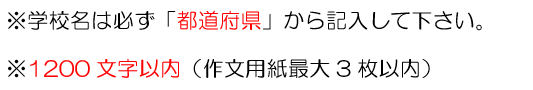 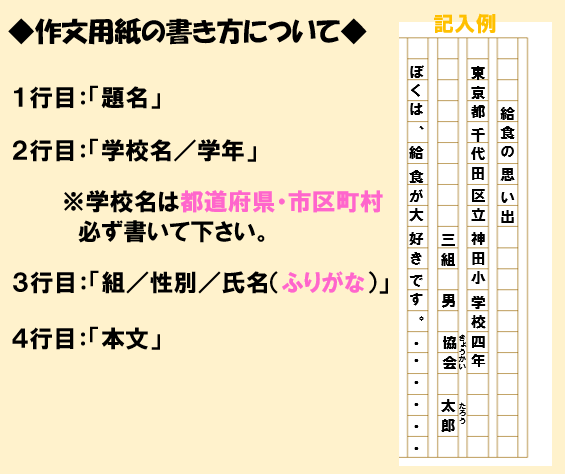 　→タイトル　→学校名学年　　　　　　　　　→〇組　名前　→ここからふりがな電話番号応募者氏名電話番号住所〒〒〒学校名学年・組作文枚数